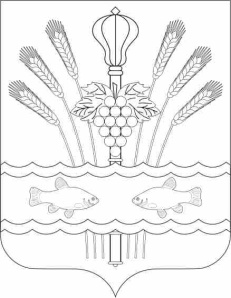 РОССИЙСКАЯ ФЕДЕРАЦИЯРОСТОВСКАЯ ОБЛАСТЬМУНИЦИПАЛЬНОЕ ОБРАЗОВАНИЕ «КОНСТАНТИНОВСКОЕ ГОРОДСКОЕ ПОСЕЛЕНИЕ»АДМИНИСТРАЦИЯ КОНСТАНТИНОВСКОГО ГОРОДСКОГО ПОСЕЛЕНИЯПОСТАНОВЛЕНИЕОб определении видов особо ценного движимого имуществаи утверждении Порядка определения и ведения перечня особоценного движимого имущества муниципальных бюджетныхили автономных учреждений муниципального образования«Константиновское городское поселение»В соответствии с Федеральным законом от 06.10.2003 № 131-ФЗ «Об общих принципах организации местного самоуправления в Российской Федерации», Федеральным законом от 12.01.1996 № 7-ФЗ «О некоммерческих организациях», постановлением Правительства Российской Федерации от 26.07.2010 № 538 «О порядке отнесения имущества автономного или бюджетного учреждения к категории особо ценного движимого имущества», Администрация Константиновского городского поселения постановляет:1. Определить следующие виды особо ценного движимого имущества муниципальных бюджетных или автономных учреждений муниципального образования «Константиновское городское поселение» (далее - учреждение):- движимое имущество, балансовая стоимость которого равна или превышает 200 тыс. рублей;- иное движимое имущество, балансовая стоимость которого не превышает 200 тыс. рублей, без которого осуществление учреждением своей основной деятельности будет существенно затруднено;- имущество, находящееся в муниципальной собственности муниципального образования «Константиновское городское поселение», отчуждение которого осуществляется в специальном порядке, установленном законами и иными нормативными правовыми актами Российской Федерации.2. Утвердить Порядок определения и ведения перечня особо ценного движимого имущества муниципальных бюджетных или автономных учреждений муниципального образования «Константиновское городское поселение» (приложение).3. Отделу имущественных и земельных отношений опубликовать настоящее постановление в информационном бюллетени «Константиновского городского поселения» и разместить на официальном сайте Администрации Константиновского городского поселения.4. Контроль за выполнением постановления возложить на заместителя главы Администрации Константиновского городского поселения А. С. Макарова.Глава Администрации Константиновского городского поселения                                              А.А. КазаковПостановление вносит отдел имущественных и земельных отношенийПриложение к постановлениюАдминистрации Константиновского городского поселенияот 06.03.2024 № 78.13/184-ППОРЯДОК определения и ведения перечня особо ценного движимого имущества муниципальных бюджетных или автономных учреждений муниципального образования «Константиновское городское поселение»1. Настоящий Порядок разработан в целях определения и ведения перечней особо ценного движимого имущества муниципальных бюджетных или автономных учреждений муниципального образования «Константиновское городское поселение» (далее - учреждение), в отношении которых функции и полномочия учредителя осуществляют Администрация Константиновского городского поселения, отраслевые (функциональные) органы Администрации Константиновского городского поселения (далее - органы, осуществляющие функции и полномочия учредителя).2. Перечни особо ценного движимого имущества учреждений (далее - Перечень, Перечни) утверждаются органами, осуществляющими функции и полномочия учредителя учреждения.3. Органы, осуществляющие функции и полномочия учредителя, определяют Перечни на основании предложений учреждения о включении особо ценного движимого имущества в перечни (далее - предложения), направляемых учреждением органу, осуществляющему функции и полномочия учредителя, в соответствии с прилагаемой к настоящему Порядку формой (приложение).4. Органы, осуществляющие функции и полномочия учредителя, на основании предложений учреждения в течение десяти дней подготавливают приказ (распоряжение) об утверждении соответствующего Перечня.5. Предложения составляются учреждениями на основании данных бухгалтерского учета и подлежат согласованию отделом имущественных и земельных отношений Администрации Константиновского городского поселения.6. В Перечни включаются следующие виды особо ценного движимого имущества: - движимое имущество, балансовая стоимость которого равна или превышает 200 тыс. рублей;- иное движимое имущество, балансовая стоимость которого не превышает 200 тыс. рублей, без которого осуществление учреждением своей основной деятельности будет существенно затруднено;- имущество, находящееся в муниципальной собственности муниципального образования «Константиновское городское поселение», отчуждение которого осуществляется в специальном порядке, установленном законами и иными нормативными правовыми актами Российской Федерации.7. Ведение Перечня осуществляется учреждением.8. В целях внесения изменений в Перечень учреждение направляет в орган, осуществляющий функции и полномочия учредителя, предложения, согласованные отделом имущественных и земельных отношений Администрации Константиновского городского поселения, по изменению Перечня в течение двух недель с момента выбытия имущества учреждения, приобретения объекта движимого имущества, относящегося к категории особо ценного движимого имущества либо изменения сведений об имуществе, уже включенном в Перечень.9. Орган, осуществляющий функции и полномочия учредителя, в течение десяти дней подготавливает постановление о внесении изменений в соответствующий Перечень.10. Утвержденный Перечень является основанием для закрепления указанного имущества на праве оперативного управления за создаваемым, реорганизованным учреждением.Приложениек Порядку определения и ведения перечня особо ценного движимого имущества муниципальных бюджетных или автономных учреждений муниципального образования «Константиновское городское поселение»«ПЕРЕЧЕНЬОСОБО ЦЕННОГО ДВИЖИМОГО ИМУЩЕСТВА_____________________________________________(наименование учреждения)Руководитель учреждения-------------------------                    _____________       _________      (должность)                              (подпись)       	       (Ф.И.О.)Главный бухгалтер-------------------                          _____________       _________      (должность)                             (подпись)              (Ф.И.О.)».от 06.03.2024 г. Константиновск     № 78.13/184-П N 
п/п  Полное наименование   
   объекта движимого    
       имущества        Инвентар-ный номерУчетный номер  Балансовая 
 стоимость  Приме-чаниеДвижимое имущество, балансовая стоимость которого равна или превышает 200 тыс. рублейДвижимое имущество, балансовая стоимость которого равна или превышает 200 тыс. рублейДвижимое имущество, балансовая стоимость которого равна или превышает 200 тыс. рублейДвижимое имущество, балансовая стоимость которого равна или превышает 200 тыс. рублейДвижимое имущество, балансовая стоимость которого равна или превышает 200 тыс. рублейДвижимое имущество, балансовая стоимость которого равна или превышает 200 тыс. рублейИное движимое имущество, балансовая стоимость которого не превышает 200 тыс. рублей, без которого осуществление учреждением своей основной деятельности будет существенно затрудненоИное движимое имущество, балансовая стоимость которого не превышает 200 тыс. рублей, без которого осуществление учреждением своей основной деятельности будет существенно затрудненоИное движимое имущество, балансовая стоимость которого не превышает 200 тыс. рублей, без которого осуществление учреждением своей основной деятельности будет существенно затрудненоИное движимое имущество, балансовая стоимость которого не превышает 200 тыс. рублей, без которого осуществление учреждением своей основной деятельности будет существенно затрудненоИное движимое имущество, балансовая стоимость которого не превышает 200 тыс. рублей, без которого осуществление учреждением своей основной деятельности будет существенно затрудненоИное движимое имущество, балансовая стоимость которого не превышает 200 тыс. рублей, без которого осуществление учреждением своей основной деятельности будет существенно затрудненоИмущество, находящееся в муниципальной собственности муниципального образования «Константиновское городское поселение», отчуждение которого осуществляется в специальном порядке, установленном законами и иными нормативными правовыми актами Российской Федерации»Имущество, находящееся в муниципальной собственности муниципального образования «Константиновское городское поселение», отчуждение которого осуществляется в специальном порядке, установленном законами и иными нормативными правовыми актами Российской Федерации»Имущество, находящееся в муниципальной собственности муниципального образования «Константиновское городское поселение», отчуждение которого осуществляется в специальном порядке, установленном законами и иными нормативными правовыми актами Российской Федерации»Имущество, находящееся в муниципальной собственности муниципального образования «Константиновское городское поселение», отчуждение которого осуществляется в специальном порядке, установленном законами и иными нормативными правовыми актами Российской Федерации»Имущество, находящееся в муниципальной собственности муниципального образования «Константиновское городское поселение», отчуждение которого осуществляется в специальном порядке, установленном законами и иными нормативными правовыми актами Российской Федерации»Имущество, находящееся в муниципальной собственности муниципального образования «Константиновское городское поселение», отчуждение которого осуществляется в специальном порядке, установленном законами и иными нормативными правовыми актами Российской Федерации»